ЭМОЦИИМы окружены большим количеством информации, благодаря интернету можно очень быстро найти ответ на любой вопрос. И даже не один. А иногда и очень противоречивые ответы. Что такое эмоции в жизни человека? Этот вопрос рассматривается во многих статьях, в серьёзных изданиях и популярных, и чаще встречаются такие высказывания: эмоции «очень важны», они «наполняют жизнь человека», «управляют нами» (даже мультфильм «Головоломка» создан на эту тему и приучает детей к этой мысли), их «нельзя подавлять», «подавление негативных эмоций может привести к заболеваниям». Но, мне кажется, что жить в обществе, где все живут под властью своих эмоций и не сдерживаясь выражают весь негатив было бы сложно или даже невозможно. И не нужно подавлять себя. К счастью, есть психологи, которые напоминают нам в своих теориях, что человек - существо разумное, и, если захочет, то умеет анализировать происходящее, свои поступки и регулировать состояние и поведение. Человек может научить себя жить с ощущением внутреннего «солнышка», и эмоции в таком состоянии не «управленец», а скорее «лампочка на приборной доске», как в самолёте у пилота, которая показывает, что нужно что-то подправить «внутри себя», либо во внешних обстоятельствах и вернуть себя в норму. Один из способов как это можно сделать для себя и своих детей описала в статье Сарамотина И.Н., учитель начальных классов высшей категории. «Переменка подходила к концу. В класс ворвался разъяренный Сашка. Красный. Задыхается. Кричит.Я честно внимательно слушаю, что он пытается мне рассказать, и из-за его зашкаливающих эмоций ничего не могу понять.Оказалось, что мальчишки вчетвером пошли в туалет. После мыли руки. А так как вытереть руки были нечем, то отряхнули воду с рук в раковину. Брызги попали на Сашу и Никиту. Случайно. Никита посмеялся, вытер брызги и пошёл дальше. А Саша «взорвался». Мальчики, которые обрызгали, извинились. А Саша продолжал кипеть и останавливаться не собирался - не хотел, не мог, не знал других вариантов... ???Вот тогда я вспомнила методику «Светофор», которую успешно применяю для себя. Достала из стола картинку светофора и повесила на доску, достала прищепки, раздала детям и сказала такое вступительное слово: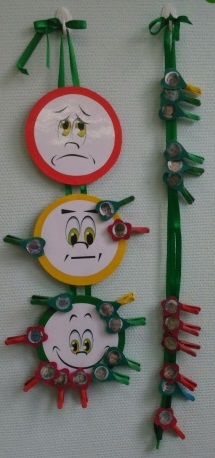 – Светофор – это метафора нашего общения:Зелёный: мелкие неприятности. Если впереди перекрёсток с зелёным цветом светофора, водители обычно всё равно сбавляют скорость, хотя бы на всякий случай, но машина не останавливается. Неприятно, но это не конец жизни!Желтый: средние неприятности. На жёлтый цвет водитель притормаживает и принимает решение: проезжать или остановиться. Это неприятности, которые, действительно, мешают, но вы в состоянии с ними справиться и преодолеть.Красный: крупные неприятности. На красный свет светофора водитель останавливается. Это очень серьезные и настоящие проблемы. Про них даже можно сказать «конец света».Сейчас при помощи Светофора мы все, и я вместе с вами, оценим ситуацию, которая случилась с Сашей и Никитой. Прицепите прищепку на тот кружок светофора, который соответствует ситуации, которую мы анализируем и аргументируйте свой выбор.Первым сделать это я предоставила возможность Саше.Саша очень возмущённый, фыркающий вышел к доске, недовольно смотрел на тех, кто его обрызгал, просто испепелял взглядом, у меня глазами искал поддержки. Я была доброжелательна, но держала нейтралитет.Саша сказал категорично: «Конечно, это ужас и конец света!!!» - и прицепил прищепку на красный.После него вышли по очереди все ребята класса, высказали своё мнение, аргументировали его и все, как один, прицепили прищепку на зелёный. И даже Никита, которого тоже обрызгали. И я прицепила свою прищепку на зелёный. Доброжелательно и вопросительно посмотрела на Сашу, на Светофор с прищепками, и снова на Сашу, приглашая оценить получившуюся картинку.Потом я напомнила Саше: «Помнишь, несчастный трагический случай, когда девочку из нашей школы сбила машина? Как думаешь, эта ситуация – какой кружок светофора?»Пауза.И ситуация – «обрызгали нечаянно водой» … – Я побалансировала ладонями, как чашами весов.Саша завис.После паузы он сказал, что хочет перевесить свою прищепку на жёлтый. Когда он дошёл до светофора, то перевесил прищепку уже даже на зелёный.Я поинтересовалась, почему Саша изменил мнение?Саша сказал, что услышал ребят, увидел Светофор с прищепками, вспомнил девочку, которую сбила машина, подумал и всё понял.Конечно, я уточнила, что «всё» понял Саша. И услышала достаточно рациональные мысли. И главный вывод: «Оно того не стоило. Ерунда всё это. В следующий раз сделаю, как Никита. И вообще, думать надо».Эта практика стала уроком не только для Саши, но и для ребят всего класса. Я спросила у каждого ученика класса, что они вынесли из этой ситуации для себя лично.Ребята моего класса очень полюбили эту технику. Если не справляются с ситуацией сами, бегут ко мне за помощью и просят сделать Светофор.Так как он у нас востребован (пока), то постоянно висит на видном месте.Конечно, проблема эмоциональности ещё не решена полностью, но зерно разумного посажено. И это даёт надежду. Вода камень точит.В своей работе я часто сталкиваюсь с тем, что попадая в какую-либо хоть чуть-чуть нестандартную ситуацию, ребёнок неправильно оценивает её значимость, и в результате возникает эмоциональная буря и конфликт, который дети сами не в состоянии разрешить и страдают от этого.Обрызгали в туалете водой!!! Наступили идущие сзади на пятку, когда шли в столовую!!! В большом скоплении детей зацепили друг друга!!! И множество других, казалось бы незначительных ситуаций, но вызывающих реакцию «Ужас!!!», «Конец света!!!».Часто дело оказывается в том, ребёнок не может понять: мелочь это или нет? Просто не повезло? Или, действительно, «Ууужас!!!»? А может быть, просто – «ужас»? А может быть все-таки «ерунда»? У детей в опыте нет подходящей поведенческой модели.Величину произошедшего легче определять в сравнении.Ребёнка нужно научить определять настоящую величину произошедшего и реагировать соответственно».Учитель описала использование техники «Светофор» в коллективе, но его можно использовать и в семье. Как же это сделать? Сначала было бы полезно взрослым самим освоить эту технику, хотя можно начинать практиковать и вместе с детьми. Познакомить ребёнка с этим методом оценки ситуации лучше не в тот момент, когда эмоции «зашкаливают», а в спокойной ситуации поговорить о том, что мы на некоторые события реагируем очень эмоционально, переживаем, конфликтуем, а спустя какое-то время понимаем, что зря так остро всё восприняли. Вспомнить какой-то недавний пример неприятного события и обсудить, как оно воспринималось сначала, и какое сейчас к нему отношение, что поменялось. А дальше рассказать метафору про светофор, описанную в статье, и предложить вести какое-то время наблюдение за собой (конечно, совместно со взрослым) и фиксировать это в табличке с графами «Ерунда», «Красный», «Жёлтый», «Зелёный», помещая события в столбики, в соответствии с тем, как они переживались ребёнком и какое значение он им придавал. И периодически, например, раз в неделю, обсуждать как поменялось отношение к пережитым ситуациям, равнозначны ли они, на все ли должна быть одинаковая реакция, и нужно ли было столько сил тратить на каждую, либо можно было себя поберечь. Со временем необходимость в заполнении таблицы отпадёт, а метафора «Светофор» будет ключом для быстрой оценки ситуаций и реакции на них. Такая работа помогает лучше понять себя, приучает к осознанному отношению к происходящему и сохраняет много сил и нервных клеток.Осознанного спокойствия и солнечного настроения всем нам.Педагог-психолог Хабалова И.Н.